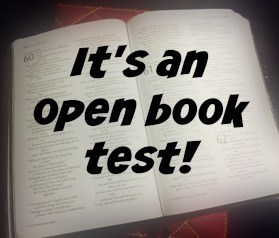 Focusing On K-12 Public Schools Is Like Taking An Open Book Test! – for sales leadership – September 2019Not for Distribution Outside of Ingersoll RandTo: Sales Leader, Retail Operations Leaders, and Account Managers CC: District General Managers  Do you remember how great open book tests were? Well, when you focus on K-12 customers you have the answers to the test ahead of time! Since K-12 schools are government agencies information on their key decision makers, purchases and bid history are available to the public for FREE!Key MessagesWhat’s Happening?K-12 schools are government agencies and therefore the information AMs need to make key strategic decisions are available online and by using Trane’s tools.Key decision makers (facility directors, procurement directors, etc) contact info is available on the school districts public website.These key decisions makers info is also available using tools available to Trane employees – Omnia Partners and GovSpend.com.Previously won and upcoming bids are available on the school districts procurement website- just google your target “school district, state and procurement”. Ex. Google: “Atlanta Public Schools, Georgia, Procurement” and the first 2 links show the procurement contacts and previously awarded bids/when the contract is up so you know when to be ready next.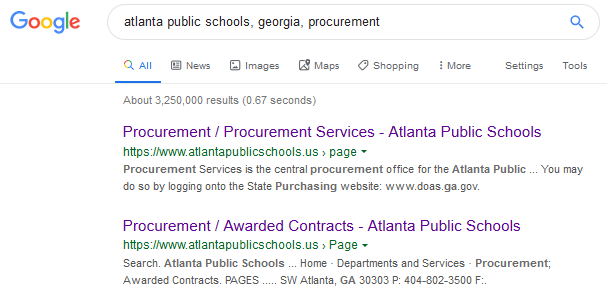 Why is this important for me and my team?If you have the answers ahead of time and know the decision makers, what products they buy, when they buy them and where they are located you are armed with enough information to create a strategic account plan before meeting with your customer/prospect. Next is personally talking and building a relationship with them to better understanding of their business “Where do they buy xyz product…”. “Why do they buy it there?...” “What’s most important to you?”“How do you like to purchase... – with someone you have a business relationship, bids, blanket POs, do you expect delivery, etc?” Overall, schools do business with suppliers they have a good relationship. Their buying cycle is a little slower than conventional customers, it takes time to build those relationships and trust; so start today!Action Needed: Target at least 3 schools and make a plan of attack by researching them on their school district’s website, sign up to be a registered bid vendor and completing a K-12 Account Plan (blank template attached)Pro tip: K-12 assigned accounts with an account plan are +10% YoY vs K-12 assigned accounts with no account plan are -3.5% YoYAnalyze your K-12 customers in the K-12 July mix report (attached)Read the updated K-12 playbook (attached) to understand the tools at your disposalAdditional Resources / Contact:3 K-12 podcasts (link) are available to help you be successful with this vertical market:K-12 playbook overview guide - 3 minutesLearn how to close incremental K-12 business with bids (featuring Aaron Francis, sales leader)- 6 minutesUse your whole TEAM to win with big school districts (featuring JD McGuirt, K-12 account manager) – 17 minutesQuestions and Answers:Where can I find more information on K-12 customers?The K-12 playbook is the first step in your journey. It identifies the tools/programs, key decision makers and questions to ask to be successful with this vertical market.Where can I find K-12 quick win success stories?On the podcasts or this quick wins folderHow do I sign into Omnia Partners?https://omniaconnect.omniapartners.com/User name: TraneCOOP@irco.comPassword: Trane001Is there training on Omnia Partners available?Omnia Partners training: 30 min training, also broken down into bite size pieces  linkHow do I use Govspend?Reach out to christoph.vonimhof@irco.com to get signed up for a personalized territory “playlist”I have more questions on K-12 customers?Contact christoph.vonimhof@irco.com 